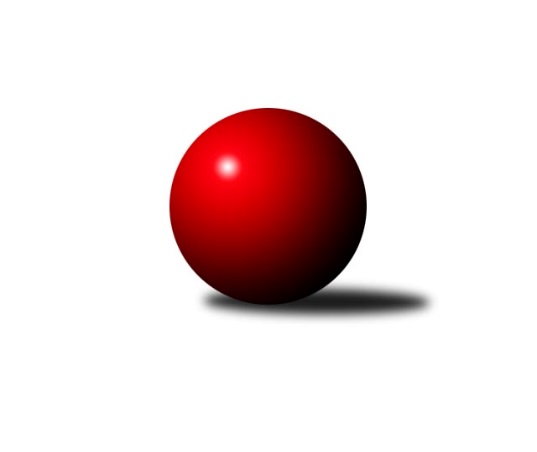 Č.9Ročník 2015/2016	21.11.2015Nejlepšího výkonu v tomto kole: 3738 dosáhlo družstvo: SKK Svijany  Vrchlabí1. KLM 2015/2016Výsledky 9. kolaSouhrnný přehled výsledků:SKK Svijany  Vrchlabí	- SKK Rokycany	5:3	3738:3636	12.0:12.0	8.11.TJ Sokol KARE Luhačovice˝A˝	- KK PSJ Jihlava	6:2	3400:3348	14.0:10.0	21.11.KK Moravská Slávia Brno ˝A˝	- Baník Stříbro Klokani	1:7	3278:3505	7.5:16.5	21.11.HKK Olomouc ˝A˝	- SKK Jičín	1:7	3249:3407	5.0:19.0	21.11.TJ Červený Kostelec  	- KK Slavoj Praha	5:3	3482:3407	11.5:12.5	21.11.TJ Sokol Husovice	- TJ Valašské Meziříčí	6:2	3392:3240	17.5:6.5	21.11.Baník Stříbro Klokani	- TJ Sokol KARE Luhačovice˝A˝	1:7	3498:3562	10.5:13.5	17.11.Tabulka družstev:	1.	SKK Rokycany	9	8	0	1	51.0 : 21.0 	142.0 : 74.0 	 3518	16	2.	TJ Sokol KARE Luhačovice˝A˝	10	8	0	2	54.0 : 26.0 	136.5 : 103.5 	 3447	16	3.	KK Slavoj Praha	9	6	0	3	43.0 : 29.0 	114.5 : 101.5 	 3451	12	4.	KK PSJ Jihlava	9	6	0	3	42.0 : 30.0 	117.5 : 98.5 	 3451	12	5.	TJ Sokol Husovice	9	5	0	4	38.0 : 34.0 	114.0 : 102.0 	 3451	10	6.	Baník Stříbro Klokani	10	5	0	5	40.5 : 39.5 	120.5 : 119.5 	 3525	10	7.	SKK Jičín	9	4	1	4	36.0 : 36.0 	108.5 : 107.5 	 3362	9	8.	SKK Svijany  Vrchlabí	9	4	0	5	34.0 : 38.0 	109.0 : 107.0 	 3438	8	9.	TJ Valašské Meziříčí	9	4	0	5	32.0 : 40.0 	93.5 : 122.5 	 3393	8	10.	HKK Olomouc ˝A˝	9	2	0	7	28.5 : 43.5 	93.0 : 123.0 	 3384	4	11.	TJ Červený Kostelec	9	2	0	7	27.0 : 45.0 	94.0 : 122.0 	 3419	4	12.	KK Moravská Slávia Brno ˝A˝	9	0	1	8	14.0 : 58.0 	77.0 : 139.0 	 3356	1Podrobné výsledky kola:	 SKK Svijany  Vrchlabí	3738	5:3	3636	SKK Rokycany	Roman Straka	157 	 153 	 137 	142	589 	 2:2 	 580 	 163	148 	 141	128	Pavel Honsa	Jiří Vejvara	143 	 139 	 152 	139	573 	 1:3 	 582 	 146	146 	 141	149	Michal Pytlík	Michal Rolf	182 	 168 	 166 	163	679 	 4:0 	 597 	 171	148 	 144	134	Štěpán Šreiber	Zdeněk Říha	167 	 148 	 166 	153	634 	 1:3 	 636 	 168	162 	 140	166	Jan Endršt	David Hobl	150 	 155 	 168 	163	636 	 1:3 	 656 	 160	144 	 184	168	Roman Pytlík	Jiří Bartoníček	161 	 145 	 173 	148	627 	 3:1 	 585 	 140	144 	 148	153	Vojtěch Špelinarozhodčí: Nejlepší výkon utkání: 679 - Michal Rolf	 TJ Sokol KARE Luhačovice˝A˝	3400	6:2	3348	KK PSJ Jihlava	Jiří Kudláček *1	132 	 114 	 152 	124	522 	 1:3 	 568 	 140	141 	 145	142	Robin Parkan	Michal Markus	157 	 127 	 148 	145	577 	 4:0 	 525 	 130	116 	 147	132	Jiří Ouhel	Tomáš Molek *2	151 	 138 	 132 	117	538 	 1:3 	 574 	 134	139 	 158	143	Tomáš Valík	Radek Polách	152 	 152 	 160 	127	591 	 2:2 	 560 	 155	144 	 132	129	Václav Rychtařík ml.	Jiří Mrlík	147 	 148 	 151 	143	589 	 4:0 	 567 	 135	144 	 146	142	Stanislav Partl	Rostislav Gorecký	139 	 148 	 135 	161	583 	 2:2 	 554 	 127	157 	 148	122	Jiří Partlrozhodčí: střídání: *1 od 61. hodu Filip Lekeš, *2 od 31. hodu Filip LekešNejlepší výkon utkání: 591 - Radek Polách	 KK Moravská Slávia Brno ˝A˝	3278	1:7	3505	Baník Stříbro Klokani	Miroslav Milan	138 	 118 	 154 	152	562 	 2:2 	 596 	 154	146 	 145	151	David Junek	Pavel Antoš	151 	 149 	 148 	132	580 	 0.5:3.5 	 641 	 151	156 	 173	161	Vlastimil Zeman ml. ml.	Dalibor Dvorník	151 	 150 	 111 	142	554 	 2:2 	 537 	 128	154 	 135	120	Martin Vrbata	Radim Hostinský	134 	 120 	 131 	128	513 	 0:4 	 570 	 151	136 	 143	140	Martin Pejčoch	Ondřej Němec	132 	 124 	 121 	142	519 	 1:3 	 582 	 156	143 	 153	130	Lukáš Doubrava	Milan Klika	132 	 146 	 128 	144	550 	 2:2 	 579 	 123	152 	 166	138	Jiří Balounrozhodčí: Nejlepší výkon utkání: 641 - Vlastimil Zeman ml. ml.	 HKK Olomouc ˝A˝	3249	1:7	3407	SKK Jičín	Martin Vaněk	161 	 137 	 158 	125	581 	 1:3 	 609 	 164	145 	 142	158	Pavel Kaan	Marian Hošek	134 	 126 	 124 	133	517 	 0:4 	 591 	 163	153 	 139	136	Jan Bína	Kamil Bartoš	128 	 140 	 148 	138	554 	 1.5:2.5 	 556 	 134	151 	 133	138	Ladislav Beránek	Jiří Němec	127 	 124 	 124 	137	512 	 0:4 	 564 	 134	135 	 150	145	Jiří Drábek	Karel Zubalík	141 	 136 	 137 	132	546 	 2:2 	 522 	 127	144 	 118	133	Jaroslav Soukup	Radek Havran	128 	 139 	 137 	135	539 	 0.5:3.5 	 565 	 139	153 	 138	135	Lukáš Vikrozhodčí: Nejlepší výkon utkání: 609 - Pavel Kaan	 TJ Červený Kostelec  	3482	5:3	3407	KK Slavoj Praha	Daniel Neumann	146 	 149 	 153 	150	598 	 1.5:2.5 	 588 	 153	149 	 126	160	Petr Pavlík	Martin Mýl	166 	 161 	 152 	135	614 	 2:2 	 578 	 142	130 	 157	149	Zdeněk Gartus	Jan Horn	154 	 134 	 161 	140	589 	 3.5:0.5 	 530 	 141	126 	 123	140	Josef Dvořák	Ondřej Mrkos	173 	 138 	 148 	146	605 	 3:1 	 564 	 140	130 	 152	142	Evžen Valtr	Lukáš Janko	122 	 119 	 159 	139	539 	 1:3 	 574 	 135	159 	 128	152	Anton Stašák	Pavel Novák	151 	 127 	 126 	133	537 	 0.5:3.5 	 573 	 151	129 	 143	150	David Kudějrozhodčí: Nejlepší výkon utkání: 614 - Martin Mýl	 TJ Sokol Husovice	3392	6:2	3240	TJ Valašské Meziříčí	Libor Škoula	152 	 153 	 139 	158	602 	 4:0 	 546 	 120	147 	 135	144	Tomáš Cabák	Zdeněk Vymazal	136 	 127 	 170 	137	570 	 3:1 	 537 	 151	125 	 147	114	Daniel Šefr	Jiří Axman ml. ml.	148 	 115 	 140 	159	562 	 1.5:2.5 	 583 	 132	151 	 140	160	Ondřej Topič	Jiří Radil	144 	 148 	 130 	130	552 	 3:1 	 525 	 137	136 	 132	120	Dalibor Jandík	Dušan Ryba	135 	 159 	 138 	137	569 	 4:0 	 504 	 112	125 	 134	133	David Volek *1	Václav Mazur	138 	 139 	 123 	137	537 	 2:2 	 545 	 135	141 	 140	129	Dalibor Tučekrozhodčí: střídání: *1 od 61. hodu Vladimír VýrekNejlepší výkon utkání: 602 - Libor Škoula	 Baník Stříbro Klokani	3498	1:7	3562	TJ Sokol KARE Luhačovice˝A˝	David Junek	149 	 156 	 156 	128	589 	 2:2 	 594 	 153	147 	 151	143	Jiří Kudláček	Vlastimil Zeman ml. ml.	142 	 154 	 138 	138	572 	 1:3 	 607 	 139	161 	 162	145	Michal Markus	Martin Pejčoch	164 	 140 	 146 	162	612 	 3:1 	 559 	 154	153 	 136	116	Jiří Mrlík	Martin Vrbata	140 	 128 	 142 	145	555 	 2:2 	 588 	 138	177 	 145	128	Radek Polách	Jiří Baloun	131 	 132 	 150 	155	568 	 1:3 	 591 	 150	149 	 159	133	Tomáš Molek	Lukáš Doubrava	162 	 144 	 148 	148	602 	 1.5:2.5 	 623 	 148	146 	 181	148	Rostislav Goreckýrozhodčí: Nejlepší výkon utkání: 623 - Rostislav GoreckýPořadí jednotlivců:	jméno hráče	družstvo	celkem	plné	dorážka	chyby	poměr kuž.	Maximum	1.	Vlastimil Zeman ml.  ml.	Baník Stříbro Klokani	616.77	397.8	219.0	1.5	5/5	(641)	2.	Zdeněk Vymazal 	TJ Sokol Husovice	611.16	388.6	222.6	1.4	5/5	(633)	3.	Roman Pytlík 	SKK Rokycany	610.67	393.4	217.3	1.3	6/6	(656)	4.	Rostislav Gorecký 	TJ Sokol KARE Luhačovice˝A˝	609.71	385.7	224.0	1.3	7/7	(645)	5.	Václav Rychtařík  ml.	KK PSJ Jihlava	601.12	387.3	213.8	1.5	5/5	(656)	6.	Martin Vaněk 	HKK Olomouc ˝A˝	593.46	386.9	206.6	1.0	6/6	(624)	7.	Zdeněk Gartus 	KK Slavoj Praha	593.28	383.7	209.6	1.7	5/5	(634)	8.	David Junek 	Baník Stříbro Klokani	593.27	380.6	212.7	1.7	5/5	(639)	9.	Jiří Baloun 	Baník Stříbro Klokani	592.64	387.4	205.2	1.7	5/5	(612)	10.	Daniel Neumann 	TJ Červený Kostelec  	589.71	379.9	209.8	2.1	6/6	(636)	11.	Vojtěch Špelina 	SKK Rokycany	589.58	382.4	207.2	2.5	6/6	(624)	12.	Jan Bína 	SKK Jičín	589.20	383.2	206.0	1.8	5/5	(649)	13.	Radek Havran 	HKK Olomouc ˝A˝	588.30	377.3	211.1	1.1	5/6	(625)	14.	Tomáš Valík 	KK PSJ Jihlava	587.52	373.4	214.1	1.8	5/5	(611)	15.	Martin Pejčoch 	Baník Stříbro Klokani	587.33	380.6	206.7	1.3	4/5	(612)	16.	Zdeněk Říha 	SKK Svijany  Vrchlabí	585.61	381.9	203.7	1.3	6/6	(634)	17.	Michal Pytlík 	SKK Rokycany	585.50	375.2	210.3	2.4	6/6	(658)	18.	Michal Markus 	TJ Sokol KARE Luhačovice˝A˝	584.43	378.3	206.1	0.8	7/7	(612)	19.	Anton Stašák 	KK Slavoj Praha	584.36	383.7	200.6	1.4	5/5	(622)	20.	Jan Endršt 	SKK Rokycany	584.17	387.0	197.1	1.7	6/6	(636)	21.	Ondřej Mrkos 	TJ Červený Kostelec  	583.96	385.0	198.9	2.2	6/6	(607)	22.	Lukáš Doubrava 	Baník Stříbro Klokani	583.64	384.1	199.6	1.8	5/5	(617)	23.	Jiří Axman ml.  ml.	TJ Sokol Husovice	582.75	382.5	200.3	1.3	5/5	(615)	24.	Robin Parkan 	KK PSJ Jihlava	581.63	385.9	195.8	0.6	4/5	(628)	25.	David Kuděj 	KK Slavoj Praha	581.04	385.8	195.2	2.0	5/5	(641)	26.	David Volek 	TJ Valašské Meziříčí	580.93	380.7	200.2	2.9	5/6	(608)	27.	Radek Polách 	TJ Sokol KARE Luhačovice˝A˝	578.58	382.7	195.9	1.4	6/7	(611)	28.	Ondřej Topič 	TJ Valašské Meziříčí	577.15	370.4	206.8	2.8	5/6	(597)	29.	Štěpán Šreiber 	SKK Rokycany	576.79	375.9	200.9	2.4	6/6	(610)	30.	Václav Mazur 	TJ Sokol Husovice	576.50	379.8	196.7	2.0	5/5	(606)	31.	Stanislav Partl 	KK PSJ Jihlava	575.76	370.6	205.1	2.5	5/5	(604)	32.	Jiří Mrlík 	TJ Sokol KARE Luhačovice˝A˝	575.25	381.5	193.7	3.3	6/7	(616)	33.	Petr Pavlík 	KK Slavoj Praha	574.90	383.4	191.5	2.8	4/5	(596)	34.	Lukáš Janko 	TJ Červený Kostelec  	574.29	374.8	199.5	2.9	6/6	(642)	35.	Michal Rolf 	SKK Svijany  Vrchlabí	574.25	375.8	198.4	1.3	6/6	(679)	36.	Miroslav Milan 	KK Moravská Slávia Brno ˝A˝	574.20	372.3	201.9	0.8	5/5	(597)	37.	Tomáš Cabák 	TJ Valašské Meziříčí	574.00	383.0	191.0	2.9	6/6	(626)	38.	Jiří Bartoníček 	SKK Svijany  Vrchlabí	573.40	385.4	188.0	2.5	5/6	(661)	39.	Jan Horn 	TJ Červený Kostelec  	573.13	367.9	205.2	1.7	5/6	(595)	40.	Dalibor Tuček 	TJ Valašské Meziříčí	572.70	380.7	192.0	2.1	5/6	(633)	41.	Evžen Valtr 	KK Slavoj Praha	571.88	379.6	192.3	2.0	5/5	(622)	42.	Pavel Honsa 	SKK Rokycany	571.08	372.0	199.1	2.1	6/6	(612)	43.	David Hobl 	SKK Svijany  Vrchlabí	570.33	369.1	201.3	3.2	6/6	(645)	44.	Roman Straka 	SKK Svijany  Vrchlabí	569.13	371.6	197.5	1.6	6/6	(670)	45.	Libor Škoula 	TJ Sokol Husovice	568.08	370.7	197.4	2.8	5/5	(604)	46.	Tomáš Molek 	TJ Sokol KARE Luhačovice˝A˝	567.86	367.6	200.3	4.7	7/7	(615)	47.	Jiří Vejvara 	SKK Svijany  Vrchlabí	567.61	368.8	198.8	1.1	6/6	(596)	48.	Kamil Bartoš 	HKK Olomouc ˝A˝	566.11	378.9	187.2	3.0	6/6	(592)	49.	Milan Klika 	KK Moravská Slávia Brno ˝A˝	565.80	373.1	192.7	2.5	5/5	(601)	50.	Pavel Kaan 	SKK Jičín	565.75	383.5	182.3	3.7	4/5	(609)	51.	Martin Vrbata 	Baník Stříbro Klokani	565.67	365.3	200.4	2.8	4/5	(636)	52.	Martin Mýl 	TJ Červený Kostelec  	564.50	374.8	189.8	4.3	4/6	(614)	53.	Jiří Partl 	KK PSJ Jihlava	563.30	377.3	186.0	1.4	5/5	(605)	54.	Pavel Novák 	TJ Červený Kostelec  	561.60	374.8	186.9	3.9	5/6	(588)	55.	Pavel Antoš 	KK Moravská Slávia Brno ˝A˝	561.28	369.5	191.8	2.6	5/5	(581)	56.	Jaroslav Soukup 	SKK Jičín	560.25	368.6	191.7	1.8	4/5	(613)	57.	Dalibor Dvorník 	KK Moravská Slávia Brno ˝A˝	558.32	366.7	191.6	2.4	5/5	(590)	58.	Ladislav Beránek 	SKK Jičín	558.13	366.5	191.6	2.3	4/5	(578)	59.	Jiří Němec 	HKK Olomouc ˝A˝	557.35	368.2	189.2	2.4	5/6	(596)	60.	Dalibor Jandík 	TJ Valašské Meziříčí	556.50	361.4	195.1	2.4	5/6	(601)	61.	Karel Zubalík 	HKK Olomouc ˝A˝	553.89	364.3	189.6	3.1	6/6	(573)	62.	Jiří Ouhel 	KK PSJ Jihlava	553.70	369.3	184.4	5.4	5/5	(574)	63.	Josef Vejvara 	SKK Jičín	552.70	367.4	185.4	2.4	4/5	(612)	64.	Daniel Šefr 	TJ Valašské Meziříčí	550.20	363.2	187.0	4.6	5/6	(571)	65.	Jiří Drábek 	SKK Jičín	548.17	371.7	176.5	3.1	4/5	(581)	66.	Lukáš Vik 	SKK Jičín	547.60	362.0	185.6	4.1	5/5	(588)	67.	Marian Hošek 	HKK Olomouc ˝A˝	544.80	370.9	174.0	4.8	5/6	(587)	68.	Radim Hostinský 	KK Moravská Slávia Brno ˝A˝	544.60	355.2	189.4	5.6	5/5	(585)	69.	Filip Lekeš 	TJ Sokol KARE Luhačovice˝A˝	543.17	368.2	174.9	5.0	6/7	(559)		Pavel Louda 	SKK Jičín	612.00	396.0	216.0	1.0	1/5	(612)		Jan Machálek ml.  ml.	TJ Sokol Husovice	587.00	380.7	206.3	4.0	3/5	(611)		Vlado Žiško 	SKK Svijany  Vrchlabí	585.00	392.0	193.0	5.5	2/6	(607)		Jiří Kudláček 	TJ Sokol KARE Luhačovice˝A˝	580.50	394.5	186.0	6.5	2/7	(594)		Martin Sitta 	HKK Olomouc ˝A˝	575.50	372.0	203.5	2.0	2/6	(588)		Dušan Ryba 	TJ Sokol Husovice	574.50	374.5	200.0	2.3	1/5	(601)		Ivo Hostinský 	KK Moravská Slávia Brno ˝A˝	571.00	376.0	195.0	2.0	1/5	(571)		Vladimír Výrek 	TJ Valašské Meziříčí	567.00	359.6	207.4	2.7	3/6	(607)		Vlastimil Zeman st. 	Baník Stříbro Klokani	565.25	388.5	176.8	8.5	2/5	(601)		Pavel Maršík 	SKK Svijany  Vrchlabí	565.00	377.0	188.0	5.0	1/6	(565)		Tomaš Žižlavský 	TJ Sokol Husovice	564.00	359.0	205.0	0.0	1/5	(564)		Daniel Braun 	KK PSJ Jihlava	558.67	365.5	193.2	2.7	2/5	(596)		Stanislav Březina 	KK Slavoj Praha	558.50	362.0	196.5	2.0	2/5	(561)		Jiří Radil 	TJ Sokol Husovice	553.83	374.8	179.0	3.5	3/5	(596)		Pavel Kubálek 	TJ Sokol KARE Luhačovice˝A˝	553.00	364.0	189.0	3.0	1/7	(553)		Ondřej Němec 	KK Moravská Slávia Brno ˝A˝	552.67	359.0	193.7	2.0	3/5	(611)		Štěpán Schuster 	TJ Červený Kostelec  	552.11	374.3	177.8	4.6	3/6	(559)		Josef Dvořák 	KK Slavoj Praha	545.42	357.1	188.3	2.1	3/5	(587)		Michal Šimek 	TJ Sokol Husovice	536.33	366.0	170.3	2.0	3/5	(549)		Zdeněk Vránek 	KK Moravská Slávia Brno ˝A˝	534.33	362.3	172.0	6.3	3/5	(553)		Milan Žáček 	TJ Sokol KARE Luhačovice˝A˝	493.00	349.0	144.0	7.0	1/7	(493)		Daniel Bouda 	TJ Červený Kostelec  	484.00	345.0	139.0	17.0	1/6	(484)Sportovně technické informace:Starty náhradníků:registrační číslo	jméno a příjmení 	datum startu 	družstvo	číslo startu14823	Lukáš Vik	21.11.2015	SKK Jičín	7x12946	Jiří Baloun	21.11.2015	Baník Stříbro Klokani	10x10315	Martin Vrbata	21.11.2015	Baník Stříbro Klokani	9x4643	Ladislav Beránek	21.11.2015	SKK Jičín	7x16996	Daniel Neumann	21.11.2015	TJ Červený Kostelec  	9x14978	Daniel Šefr	21.11.2015	TJ Valašské Meziříčí	7x10502	Jiří Kudláček	21.11.2015	TJ Sokol KARE Luhačovice˝A˝	3x6673	Jiří Mrlík	21.11.2015	TJ Sokol KARE Luhačovice˝A˝	9x7685	Karel Zubalík	21.11.2015	HKK Olomouc ˝A˝	9x7868	Radek Polách	21.11.2015	TJ Sokol KARE Luhačovice˝A˝	9x
Hráči dopsaní na soupisku:registrační číslo	jméno a příjmení 	datum startu 	družstvo	Program dalšího kola:10. kolo28.11.2015	so	10:00	KK Slavoj Praha - HKK Olomouc ˝A˝	28.11.2015	so	15:30	KK PSJ Jihlava - TJ Červený Kostelec  	28.11.2015	so	16:00	TJ Sokol Husovice - KK Moravská Slávia Brno ˝A˝	Nejlepší šestka kola - absolutněNejlepší šestka kola - absolutněNejlepší šestka kola - absolutněNejlepší šestka kola - absolutněNejlepší šestka kola - dle průměru kuželenNejlepší šestka kola - dle průměru kuželenNejlepší šestka kola - dle průměru kuželenNejlepší šestka kola - dle průměru kuželenNejlepší šestka kola - dle průměru kuželenPočetJménoNázev týmuVýkonPočetJménoNázev týmuPrůměr (%)Výkon1xMichal RolfVrchlabí Svijan6794xVlastimil Zeman ml. ml.Baník Stříbro116.216413xRoman PytlíkRokycany6561xMichal RolfVrchlabí Svijan111.56793xVlastimil Zeman ml. ml.Baník Stříbro6411xDavid JunekBaník Stříbro108.065965xDavid HoblVrchlabí Svijan6363xRoman PytlíkRokycany107.726561xJan EndrštRokycany6361xMartin MýlČ. Kostelec107.16141xZdeněk ŘíhaVrchlabí Svijan6342xLibor ŠkoulaHusovice105.77602